UNIVERSIDAD AUTÓNOMA DE SAN LUIS POTOSÍfacultades de ciencias químicas, ingeniería, medicinay ciencias sociales y humanidadesprograma multidisciplinario de posgrado en ciencias ambientalesAndTH KÖLN - UNIVERSITY OF APPLIED SCIENCESfaculty spatial development and infrastructure systemsInstitute for Technology and Resources Management in the Tropics and Subtropics
TITLE OF THE THESISTHESIS TO OBTAIN THE DEGREE OFMAESTRÍA EN CIENCIAS AMBIENTALESDEGREE AWARDED BY UNIVERSIDAD AUTÓNOMA DE SAN LUIS POTOSÍANDMASTER OF SCIENCENATURAL RESOURCES MANAGEMENT AND DEVELOPMENTDEGREE AWARDED BY TH KÖLN – UNIVERSITY OF APPLIED SCIENCESPRESENTS:STUDENT’S NAMECO-DIRECTOR OF THESIS (Rol en comité tutelar ITT o PMPCA)NOTA: el primer codirector ITT o PMPCA dependerá de la financiación del proyecto, o a quien le pertenece el proyecto o en caso de ser idea propia que codirector los dirigió más activamente- esta NOTA la deben borrar antes de entregar la tesis)) (NAME) (escribir Titulo y Nombre completo) CO-DIRECTOR OF THESIS (Rol en comité tutelar ITT o PMPCA)(NAME) (escribir Titulo y Nombre completo) ASSESSOR:(NAME) (escribir Titulo y Nombre completo) (nota una sola ciudad, debe ser desde donde entregan la tesis. DAte: fecha oficial de entrega de la tesis-esta nota la deben borrar antes de entregar la tesis) SAN LUIS POTOSÍ, MÉXICO OR COLOGNE, GERMANY                                  			DATE UNIVERSIDAD AUTÓNOMA DE SAN LUIS POTOSÍfacultades de ciencias químicas, ingeniería, medicinay ciencias sociales y humanidadesprograma multidisciplinario de posgrado en ciencias ambientalesAndTH KÖLN - UNIVERSITY OF APPLIED SCIENCESfaculty spatial development and infrastructure systemsInstitute for Technology and Resources Management in the Tropics and Subtropics
TITLE OF THE THESISTHESIS TO OBTAIN THE DEGREE OFMAESTRÍA EN CIENCIAS AMBIENTALESDEGREE AWARDED BY UNIVERSIDAD AUTÓNOMA DE SAN LUIS POTOSÍANDMASTER OF SCIENCENATURAL RESOURCES MANAGEMENT AND DEVELOPMENTDEGREE AWARDED BY TH KÖLN – UNIVERSITY OF APPLIED SCIENCESPRESENTS:STUDENT’S NAMESAN LUIS POTOSÍ, MÉXICO OR COLOGNE, GERMANY                                     		   DATEProyecto financiado por:Nombre y  clave del proyecto, organización financiadora del proyectoProyecto Realizado en:	ITT or PMPCA Instituto o FacultadUniversidadCon el apoyo de: Consejo Nacional de Ciencia y Tecnología (CONAHCYT)and / orDeutscher Akademischer Austausch Dienst (DAAD)La Maestría en Ciencias Ambientales recibe apoyo a través del Programa Nacional de Posgrados (PNPC - CONAHCYT)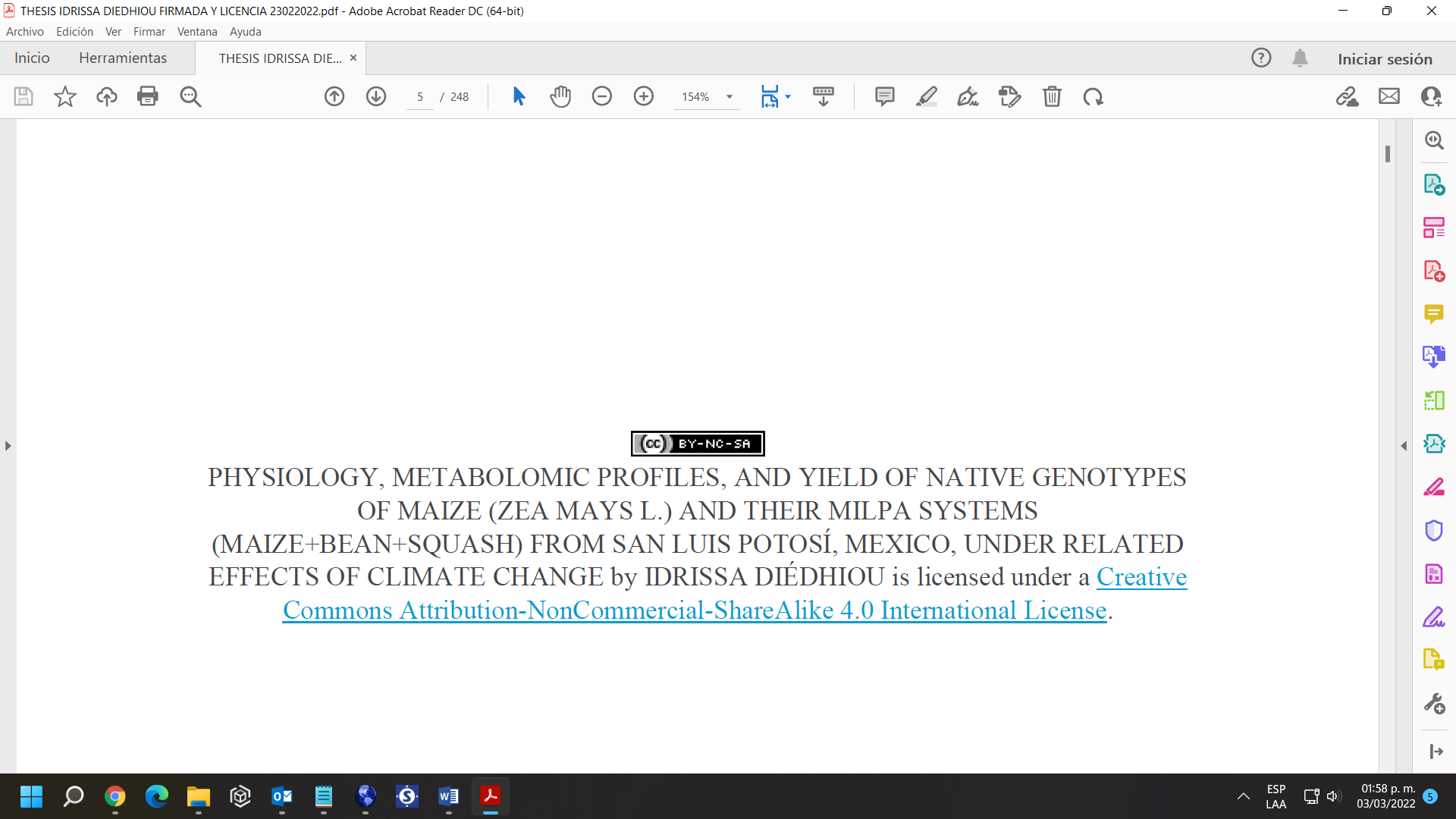 Este es un ejemplo de una licencia Creative Commons. Así como se muestra es como se debe registrar en esta página. La licencia se genera en las siguientes páginas https://creativecommons.org/o bien en español: https://creativecommons.org/licenses/?lang=esNo incluir código de generación de licencia.Erklärung / DeclaraciónName / Nombre:  Matrikel-Nr. / N° de matrícula:    1111111 (TH Köln)., 1111111..... (UASLP)(NOTA: escribir el número de matrícula correcto y correspondiente a cada Universidad. esta nota la deben borrar antes de entregar la tesis) Ich versichere wahrheitsgemäß, dass ich die vorliegende Masterarbeit selbstständig verfasst und keine anderen als die von mir angegebenen Quellen und Hilfsmittel benutzt habe. Alle Stellen, die wörtlich oder sinngemäß aus veröffentlichten und nicht veröffentlichten Schriften entnommen sind, sind als solche kenntlich gemacht.Aseguro que yo redacté la presente tesis de maestría independientemente y no use referencias ni medios auxiliares a parte de los indicados. Todas las partes, que están referidas a escritos o a textos publicados o no publicados son reconocidas como tales.Die Arbeit ist in gleicher oder ähnlicher Form noch nicht als Prüfungsarbeit eingereicht worden.Hasta la fecha, un trabajo como éste o similar no ha sido  entregado como trabajo de tesis. Köln /San Luis Potosí, den /el ________________		Unterschrift / Firma: ______________Ich erkläre mich mit einer späteren Veröffentlichung meiner Masterarbeit sowohl auszugsweise, als auch Gesamtwerk in der Institutsreihe oder zu Darstellungszwecken im Rahmen der Öffentlichkeitsarbeit des Institutes einverstanden.Estoy de acuerdo con una publicación posterior de mi tesis de maestría en forma completa o parcial por las instituciones con la intención de exponerlos en el contexto del trabajo investigación de las mismas.Unterschrift / Firma: __________________Name of co-director of thesis (escribir Titulo, Nombre completo,  Rol en comité tutelar, Programa ITT or PMPCA)Name of co-director of thesis (escribir Titulo, Nombre completo,  Rol en comité tutelar, Programa ITT or PMPCA)Name of assessor(escribir Titulo, Nombre completo y Rol en comité tutelar)